
Российская ФедерацияНовгородская область Чудовский районАДМИНИСТРАЦИЯ ГРУЗИНСКОГО  СЕЛЬСКОГО ПОСЕЛЕНИЯПОСТАНОВЛЕНИЕ08.11.2023  №  288п. КраснофарфорныйО назначении и проведении общественных обсуждений по вопросу внесения изменений в картографический материал  Генерального плана Грузинского сельского поселенияВ соответствии с Градостроительным кодексом Российской Федерации, руководствуясь Федеральным законом Российской Федерации от 06 октября 2003 № 131-ФЗ года «Об общих принципах организации местного самоуправления в Российской Федерации», Положением об организации и проведении публичных слушаний (общественных обсуждений) по вопросам градостроительной деятельности на территории Грузинского сельского поселения, утвержденным решением Совета депутатов Грузинского сельского поселения от 28.05.2018 №136, Уставом поселения Администрация Грузинского сельского поселения  ПОСТАНОВЛЯЕТ:1. Назначить общественные обсуждения по вопросу внесения изменений в картографический материал  Правил землепользования  и  застройки Грузинского сельского поселения.                                                2. Определить органом, уполномоченным на подготовку и проведение общественных обсуждений Комиссию по землепользованию и застройке Грузинского сельского поселения.                                                3. Провести общественные обсуждения в период с 10.11.2023 г. по 24.11.2023г. 4. Разместить информационные материалы на официальном сайте Администрации в сети «Интернет».                                  5.Организовать проведение экспозиции и консультирование посетителей по рассмотрению вопроса в период с 10.11.2023 г. по 24.11.2023 г. по адресу: Новгородская область, Чудовский район, п. Краснофарфорный, ул. Октябрьская, д.1.                                                                   6. Подготовить и организовать опубликование заключения о результатах общественных обсуждений в бюллетене «Официальный вестник Грузинского сельского поселения» и разместить на официальном сайте Администрации поселения в сети Интернет.  7. Комиссии принимать предложения и замечания по вопросам, внесенным участниками общественных обсуждений: а) в письменной форме в адрес Организатора общественных обсуждений по адресу: Новгородская область, Чудовский район,                              п. Краснофарфорный, ул. Октябрьская,д.1;                                                                   б) на адрес электронной почты администрации Грузинского сельского поселения – admgruzino@yandex.ru;                                                в) посредством записи в книге (журнале) учета посетителей экспозиции проекта по адресу: Новгородская область, Чудовский район,                           п. Краснофарфорный, ул. Октябрьская,д.1. 8. Установить срок приёма предложений и замечаний до 24.11.2023 г.         9. Назначить Портнову Ю.В., главного специалиста администрации Грузинского сельского поселения, ответственной за проведение общественных обсуждений.         10. Опубликовать настоящее постановление в бюллетене «Официальный вестник Грузинского сельского поселения» и разместить на официальном сайте Администрации поселения в сети Интернет.          11. Контроль за выполнением настоящего постановления оставляю за собой.Глава поселения  И.А. Максимов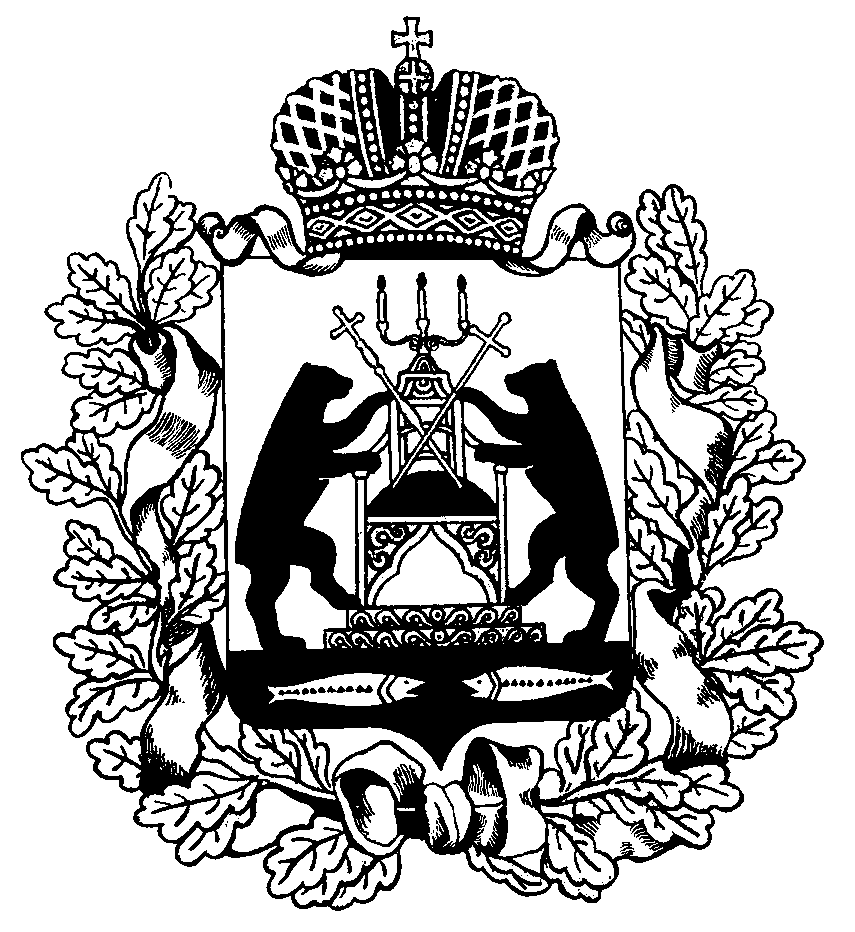 